Job Purpose: Implementation and development of the school's Special Educational Needs (SEN) provision and oversight of the day-to-day operation of that policy with the aim of raising SEN pupil achievement.Job title: SENDCo Whole school area of accountability: Overall responsibility for leading and managing inclusive provision for SEND pupils across the school Grade: MPS/UPR plus SEN allowance School: Responsible to: The Head Teacher, Deputy Headteacher and the governing body __________________________________________________________________________________ Areas of responsibility and key tasks:Put provision in place to ensure that progress of pupils with SEND improves relative to those without SEND.Ensure that the school carries out its statutory responsibilities regarding all students with SENDSupport all staff in understanding the needs of SEND pupils. This could involve team teaching or modelling of strategies in class/groups.  Monitor progress towards targets for pupils with SEND.Analyse and interpret relevant school, local and national data.Liaise with staff, parents, external agencies as required to ensure high quality provision for all children with identified SEND.  Teaching and LearningSupport the identification of and disseminate the most effective teaching approaches forindividual pupils with SEND.Work with staff to develop effective ways of bridging barriers to learning through:assessment of needsmonitoring of teaching quality and pupil achievementtarget setting - keeping accurate records.Collect and interpret specialist assessment data to inform practice.Undertake day-to-day co-ordination of SEND pupils' provisions through close liaison withstaff, parents and external agencies.Work with senior leaders, year leaders, teachers, and support staff to ensure all pupils learning is of equal importance and that there are high and realistic expectations of pupils.Leading and managingIn partnership with Senior Leaders:provide professional guidance to staff to secure good teaching for SEND pupils, throughboth written guidance and meetings;lead on the performance management process for SEND Support Assistants;advise on and contribute to the professional development of staff, including whole schoolINSET provision;provide regular information to the head teacher and governing body on the evaluation ofSEND provision including monitoring of accessibility plan and equality statements. Effective deployment of staff and resourcesAdvise the head teacher and governing body of priorities for deployment of staff, and utiliseresources with maximum efficiency;Maintain and develop resources, co-ordinate their deployment and monitor theireffectiveness in meeting the objectives of school and SEN policies;Work with external agencies to maximise resources made available.Other professional requirementsCo-ordinate Annual Reviews and reviews of Individual Education Plans and/or PSPsand attend / chair when necessary.Attend Year 6 Annual Reviews for primary pupils with EHCPs to help facilitate continuityand progression through the development of a transition programme.Exercise a key role in assisting the headteacher and governors with the strategicdevelopment of SEND policy / provision.It is a legal requirement that all SENCOS currently have the National SENCO qualification or be committed to undertaking the training within 3 years. Berridge Primary SchoolSENCO JOB DESCRIPTION    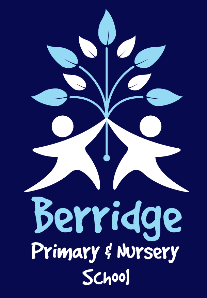 